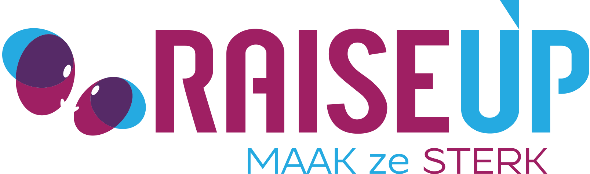 Raise UpRaise Up is een denktank, kenniscentrum en trainingsorganisatie op het gebied van weerbaarheid, preventie en pastoraat aan kinderen en jongeren. Door het geven van trainingen en het delen van kennis en materialen willen we een beweging op gang brengen van mensen die vanuit Gods liefde en Zijn Woord de volgende generatie sterk maken.Of je nu ouder bent of jeugdwerker, leerkracht, buurvrouw, gastouder, mentor, grootouder of wat je rol ook is: JIJ maakt verschil in het leven van een kind of jongere! Door de krachten te bundelen en kennis en ervaringen te delen zorgen we met elkaar voor de volgende generatie; zodat zij sterk in hun schoenen staan en hun plaats kunnen innemen. Ook jij kunt je aansluiten bij deze inspirerende beweging! Hoe? Door in je eigen omgeving kinderen en jongeren te versterken. Op www.raiseup.nl vind je allerlei (gratis) tips, werkvormen, tools, materialen, veel kennis en informatie om je op weg te helpen. Welkom bij de club!Raise UpW 	www.raiseup.nlE	info@raiseup.nlT	06 15601166T	06 10663697